ЗоопаркПроверочная работа №1по вариантам: на заготовленных листочках с изображением координатной плоскости каждый строит Мы ходили в зоопарк и видели там….А кого видели вы должны назвать сами, когда построите и соедините все точки.Вариант 1(2; - 3), (2; - 2), (4; - 2), (4; - 1), (3; 1), (2; 1), (1; 2), (0; 0), (- 3; 2), (- 4; 5), (0; 8), (2; 7), (6; 7), (8; 8), (10; 6), (10; 2), (7; 0), (6; 2), (6; - 2), (5; - 3), (2; - 3)(4; - 3), (4; - 5), (3; - 9), (0; - 8), (1; - 5), (1; - 4), (0; - 4), (0; - 9), (- 3; - 9), (- 3; - 3), (- 7; - 3), (- 7; - 7), (- 8; - 7), (- 8; - 8), (- 11; - 8), (- 10; - 4), (- 11; - 1), (- 14; - 3),(- 12; - 1), (- 11;2), (- 8;4), (- 4;5), глаза: (2; 4) и(6; 4).Вариант 2 (- 9; 5), (- 7; 5), (- 6; 6), (- 5; 6), (- 4; 7), (- 4; 6), (- 1; 3), (8; 3), (10; 1), (10; - 4), (9; - 5), (9; - 1), (7; - 7), (5; - 7), (6; - 6), (6; - 4), (5; - 2), (5; - 1), (3; - 2), (0; - 1), (- 3; - 2), (- 3; - 7), (- 5; - 7), (- 4; - 6), (- 4; - 1), (- 6; 3), (- 9; 4), (- 9; 5).Глаз: (- 6; 5)Проверочная работа №2(обратное задание)по вариантам: на заготовленных карточках с рисунком записать вершины координат1 вариант                                     2 вариант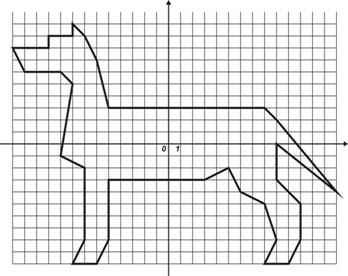 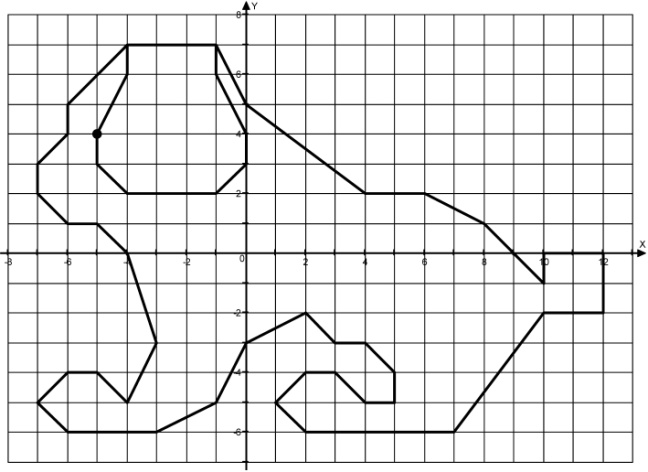 